Информационный листок № 4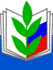 (03.03.2021 года)Комитет Воронежской областной организации                  профсоюза работников народного образования и науки РФРуководителям образовательных организаций, специалистам по охране труда, председателям районных, городских, первичных организаций профсоюзаДекларации соответствия условий труда стали бессрочными         Внесены поправки в Закон о специальной оценке условий труда. Теперь в нем зафиксировано, что декларация соответствия условий труда государственным нормативным требованиям охраны труда является бессрочной в случае сохранения условий труда на соответствующем рабочем месте. Ранее срок действия декларации составлял 5 лет и мог быть продлен без проведения СОУТ при отсутствии обстоятельств, перечисленных в ч. 5 ст. 11 Закона.         Бессрочными стали в том числе и уже действующие декларации, внесенные в реестр.         Изменения вступили в силу с 30 декабря 2020 г. Федеральный закон от 30 декабря 2020 г. № 503-ФЗ "О внесении изменений в статьи 8 и 11 Федерального закона "О специальной оценке условий труда"Принят Государственной Думой 22 декабря 2020 годаОдобрен Советом Федерации 25 декабря 2020 годаСтатья 1Внести в Федеральный закон от 28 декабря 2013 года № 426-ФЗ "О специальной оценке условий труда"  следующие изменения:1) часть 4 статьи 8 дополнить предложением следующего содержания: "На рабочих местах, указанных в части 1 статьи 11 настоящего Федерального закона, в отношении которых действует декларация соответствия условий труда государственным нормативным требованиям охраны труда, повторное проведение специальной оценки условий труда не требуется до наступления обстоятельств, установленных частью 5 статьи 11 настоящего Федерального закона.";2) в статье 11:а) часть 4 изложить в следующей редакции:4. Декларация соответствия условий труда государственным нормативным требованиям охраны труда является бессрочной в случае сохранения условий труда на соответствующем рабочем месте.";б) в части 5 слова "в период действия декларации соответствия условий труда государственным нормативным требованиям охраны труда" исключить, слова "данная декларация" заменить словами "декларация соответствия условий труда государственным нормативным требованиям охраны труда";в) часть 7 признать утратившей силу.Статья 21. Настоящий Федеральный закон вступает в силу со дня его официального опубликования.2. Положения части 4 статьи 11 Федерального закона от 28 декабря 2013 года № 426-ФЗ "О специальной оценке условий труда" (в редакции настоящего Федерального закона) также применяются в отношении действующих деклараций соответствия условий труда государственным нормативным требованиям охраны труда, внесенных в реестр деклараций соответствия условий труда государственным нормативным требованиям охраны труда.Москва, Кремль
30 декабря 2020 года
N 503-ФЗТехническая инспекция труда Воронежской областной организацииПрофсоюза работников народного образования и науки РФ                                                            *************исп. Корельский П.М. – технический инспектор труда областной организации Профсоюза8(473) 252-19-42Президент Российской ФедерацииВ. Путин